         C9E73BD246334CB9Философия докторы (PhD)    дәрежесін беру туралыҚазақстан Республикасының Білім және ғылым министірлігінің 31.03.2011 ж. №127 бұйрығымен бекітілген (Қазақстан Республикасы Білім және ғылым министрінің 09.01.2023ж. №7 бұйрығының редакциясы негізінде) дәрежелер беру ережелеріне, 04.04.2023ж. №6 хаттама «С.Ж. Асфендияров атындағы Қазақ ұлттық медицина университеті» КеАҚ Басқармасының шешімімен бекітілген диссертациялық кеңес туралы ережеге және 6D110400, 8D10102, 8D140 - «Фармация», 6D074800, 8D07201, 8D119 - «Фармацевтикалық өндipicтехнологиясы» мамандықтары бойынша Койлыбаева Молдир Кудайбергеновнаның «Пробиотигі бар коллагенді мембрананы алу технологиясы, биологиялық зерттеу және стандарттау» 6D110400 - «Фармация» мамандығы бойынша Диссертациялық кеңес шешімі негізінде (08.12.2023 ж. №38 хаттама) сәйкес, 6D110400, 8D10102, 8D140-«Фармация», 6D074800, 8D07201, 8D119 - «Фармацевтикалық өндipic технологиясы» мамандықтары бойынша Диссертациялық кеңестің төрағасы У. Датхаевтың қызметтік хаты негізінде, БҰЙЫРАМЫН:Койлыбаева Молдир Кудайбергеновнаның 6D110400 - «Фармация» мамандығы бойынша философия докторы (PhD) дәрежесі берілсін.Белгіленген тәртіпке сәйкес Койлыбаева Молдир Кудайбергеновнаның философия докторы (PhD) дәрежесін беру туралы диплом берілсін.Осы бұйрықты қадағалау проректор К. Давлетовке жүктелсін. Басқарма төрағасы - Ректор                		                   М. Шоранов «С.Ж.Асфендияров атындағы Қазақ ұлттық медицина университеті» коммерциялық емес акционерлік қоғамы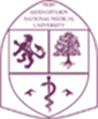 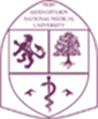 Некоммерческое акционерное общество «Казахский национальный медицинский университет имени С.Д.Асфендиярова»050012, Алматы қаласы, Төле би көшесі, 94 үйтелефон: +7/727/292-78-85, 292-79-37, 338-70-30факс: +7/727/292-13-88, e-mail: info@kaznmu.kz050012, город Алматы, улица Толе би, д.94телефон: +7/727/292-78-85, 292-79-37, 338-70-30факс: +7/727/292-13-88, e-mail: info@kaznmu.kz               БҰЙРЫҚ               ПРИКАЗ               26.12.2023                                     № 657              Алматы қаласы                  город Алматы